                                Liceo José Victorino Lastarria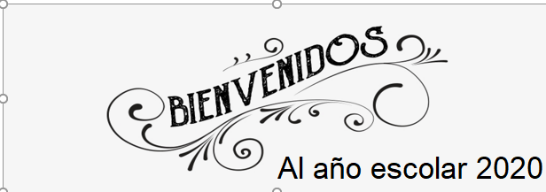                                                  Rancagua                           “Formando Técnicos para el mañana”                                   Unidad Técnico-PedagógicaGuía de trabajo Artes Musicales Segundo Medio.OA7: Valorar críticamente el rol de los medios de registro y transmisión en la evolución de la música en diferentes periodos y espacios históricosObjetivo de la clase: comprender y reconocer la génesis de la música tropical en Chile.Actividad: responder cuestionario musical de 12 preguntas en pc, Word y enviar a correo electrónico de profesor: profesorestebanjimenez@hotmail.comEl cuestionario tiene 24 puntos.Historia de la música tropical                   A comienzo de los años 30 junto al apoyo de la industria musical norteamericana comienza la llegada a nuestro país de  nuevos ritmos y bailes afrocubanos, cargados de sensualidad, interpretado en la ejecución, por parte de los músicos, como en la manera de ser bailados. 	Dentro de la variedad  de estilos incorporados a nuestro repertorio musical nacional, se encuentran el mambo, cha cha cha, el bolero y por sobre todos la huaracha, la cual se adoptó como un género casi nacional, sobre todo en los sectores rurales de nuestro territorio.En aquellos años la llegada de músicos y agrupaciones afrocubanas, se hizo inminente, como por ejemplo:La versión comercial de la rumba.   Xavier CugatLa conga			                   Desi Arnaz     El cha cha cha                                    Enrique jorrinHuaracha                                             Maria Antonieta PonsLos más importantes centroamericanos, que influyeron a las orquestas chilenas que surgieron gracias a esta corriente, fue” Damaso Pérez Prado” con su sensual mambo, y la Orquesta Aragón.Estos ritmos tropicales, necesitaron lugares para efectuar sus shows, y es así que comienzan a presentarse tanto en teatros, casinos y locales nocturnos de Santiago.En Chile, junto con la llegada de la revista cubana (entre los años 30 y 50), se crean lugares específicos en donde la gente podía ir a ver estos espectáculos, en su mayoría nocturnos cargados de alegría, jolgorio y baile. Es así como nacen las llamadas Quintas de recreo y las populares boite.El show constaba con una orquesta formada por una gran cantidad de músicos (alrededor de 4 saxos, cuatro trompetas, cuatro a cinco trombones) y de sus bellas vedette, las cuales además de ser bailarinas debían ser cantantes y actrices. Algunos de los más populares lugares de diversión nocturnas fueron:Nuria,  Ballesca,  El rosedal,  Boite “Tap Room” Boite” La Sirena”, entre otrosLa primera orquesta chilena en incursionar en la música tropical fue , la Orquesta Huambaly, con el señor Humberto Lozano, ( La Orquesta Huambaly fue el combo campeón de las noches de baile chilenas de hace medio siglo, un colectivo riguroso que tomó los nuevos géneros del norte estadounidense (principalmente, el swing, el mambo y el jazz) y los adaptó a títulos estándar con los que animó salones de hoteles y restaurantes nocturnos , junto a los Peniques pero en menor medida .Otras de  las orquestas nacionales, especializadas en música tropical, que actuaban en estos lugares, a mediados de los años 50, podemos nombrar a:La cubanacan, dirigida por Jorge ocaranza, nace en el año 1954 ha recorrido casi toda la evolución de la música tropical (caribeña principalmente). En el año 1958 se agrega a la cubanacan como vocalista el señor. Roberto Fonseca (pachuco), liderando así la agrupación. En el 1964 la agrupación se consolida como la orquesta oficial de la boite “la sirena”.En el año 1984 a través de discos, radio, y televisión, la cubanacan comienza a proyectarse masivamente. Algunos de sus temas más destacados son: el africano, un día te dije, abusadora y no meta las manos.Huambaly, dirigida por Luís KohanRitmo y Juventud, dirigida por Fernando MorilloLos Peniques, dirigida por Silvio CevallosLos Caribes dirigida por Joaquín PanceronUn detalle que cabe mencionar es que el sonido de las grabaciones de la orquestas de ese entonces tubo una sonoridad única debido a que la grabación de esta música era extremadamente sencilla. Se utilizaba un micrófono RCA, músicos en semi círculo y una cámara de eco que dieron un sonido particular a cada uno de estos discos, y  por consecuencia de lo mismo, un sello a las orquestas de la época.Hubo un fenómeno que afectaría en demasía la estadía de los músicos extranjeros en nuestro país fue la “revolución Cubana de 1959” lo que provocaría  el éxodo de estos músicos a Estados Unidos, debido al bloqueo de la isla. Este hecho ayudo a que las agrupaciones nacionales surgieran y triunfaran.Si tenemos que hablar de la  renovación de la  música tropical en nuestro país (por lo antes mencionado), tomaremos como referencia a la “cumbia”, por ser el estilo que hasta el día de hoy está en nuestro país.           En el año 1963 aparecen las primeras expresiones de cumbia colombiana con el señor” Luciano Galleguillos” (empresario musical argentino, ligado al mundo de la nueva ola, se encargó de traer éxitos discográficos de la cumbia urbana y  comercial de la cumbia colombiana.Hay dos músicos extranjeros que se destacaron por sobre los demás llegados; nos referimos a los colombianos” amparito Jiménez, y el señor luisin landáez.           La rápida expansión y masificación de la cumbia  en chile, se debió al apoyo de la Industria discográfica nacional como así también de las radioemisoras, así también la  gente acostumbraba a coleccionar los discos en formato de 45 revoluciones (singles).          A principios de los años 70, en Chile estaba sonando fuerte la nueva ola junto al rock and roll, por lo que la gente no digería y por ende no tenía fe a la arremetida de la cumbia en Chile, sino que hasta que apareció en la escena musical una orquesta chilena de cumbia, que copio el formato que poseía la orquesta matancera (con arreglos de bronces),  los adopto, transformándola en una música simple, entendible para cualquier oído, nos referimos a la “sonora palacios”(formada en el año 1959 en la región de Coquimbo)En el año 1961 se integra como vocalista patricio Zúñiga (tommy rey). En el año 1962 graban sus primeros discos logrando éxitos de popularidad entre los que se encuentran; el caminante, y la mafafa.En el año 1972  nace la agrupación de“giolito y su combo”, (José Arturo giolito Valenzuela) la cual se ha destacado y convertido en una de las favoritas del público, debido a la maestría de sus percusiones. Esta agrupación además interpreta estilos como; merengue, boleros, rancheras y cumbiones entre otros. Dentro de sus éxitos encontramos a “me voy para macondo” y “el tren”.En el año 1981, el cantante de la sonora palacios patricio Zúñiga, (tommy rey) deja  esta agrupación, para enfocarse a un proyecto personal que sería llamado “la sonora de tommy rey”, la cual ha seguido los mismo esquemas estilísticos que ocupa la “sonora palacios”. Dentro de los éxitos de esta orquesta nos encontramos con: donde está la plata, se nos va la vida, la parabólica, entre otros.Si hay un grupo que se ha diferenciado de las grandes orquestas de cumbia chilena, ha sido “los viking 5”, por su influencia del rock anglosajón en su manera de tocar, eliminando del formato instrumental de la orquesta, a los bronces y piano, para ser reemplazados por guitarra, reduciéndose a un cuarteto instrumental eléctrico (bajo, batería, guitarra eléctrica y órgano), cultivando netamente una versión electrónica de la cumbia.Cuestionario* Lea atentamente las preguntas del cuestionario y responda.1- ¿Cuáles son los estilos musicales, músicos y agrupaciones que influyeron en  la orquesta chilena?2- ¿Cómo se llaman los lugares donde la gente podía disfrutar de  los show?3- ¿Cuáles son las orquestas chilenas en incursionar en la música tropical y sus directores? 4- ¿Cómo se grababa a las orquestas chilenas en esos años?5- ¿Cuál fue el fenómeno que provoco el éxodo?6- ¿Cómo se masifica la cumbia en Chile?7- ¿Qué movimiento musical impedía que la cumbia fuera acogida por la gente?8- nombre de la orquesta chilena de cumbia que adopto y transformo en un formato más simple y entendible la cumbia. ¿En qué año graban sus primeros discos?9- ¿Qué agrupación nace en 1972...?10- ¿Qué instrumentos utilizan los viking 5,  para tocar cumbia?11- ¿Qué opina usted  de la cumbia en chile?12- ¿Con cuál estilo tropical se identifica? Desarrollo1_ respuesta:2_ respuesta:3_:4_:5_:6_:7_:8_:9_:10_:11_:12_:Nombre:CURSO: 2 MEDIOProfesor: Esteban JiménezFECHA: 16 AL 20 MARZO